Name: ……………………………………………………………	Index No. …………………………School: ………………………………………………………….	Candidate’s Sign. …………............Date: ………………………………............................................232/3PHYSICS PAPER 3Physics Practical INSTRUCTIONS TO THE CANDIDATES:Write your name and index number in the spaces provided above.Sign and write the date  of the examination in the spaces provided above.You are supposed to spend the first 15 minutes of the 2 ½ hours allowed for this paper reading the whole paper carefully.Marks are given for a clear record of the observation actually made, their suitability, accuracy and the use made of them.For Examiners’ Use OnlyThis paper consists of  4 printed pages. Candidates should check to ascertain that all pages are printed as indicated and that no questions are missing.1.   You are provided with the following:a metre rule;vernier callipers;A 300gmass;two knife edges;some thread.     Proceed as follows:Place the metre rule on the knife edges such that each knife edge is 45 cm from the 50 cm mark       (centre of the rule). See figure 1. Ensure that the millimetre scale of the metre rule is facing upwards.      The distance L between the knife edges is now 900 mm.         Place the vernier callipers vertically against the metre rule at the 50 cm mark with the depth gauge           lowered to touch the bench as shown in figure 1.         Record the height h0, of the upper edge of the metre rule at the 50 cm mark.         (see figure 1).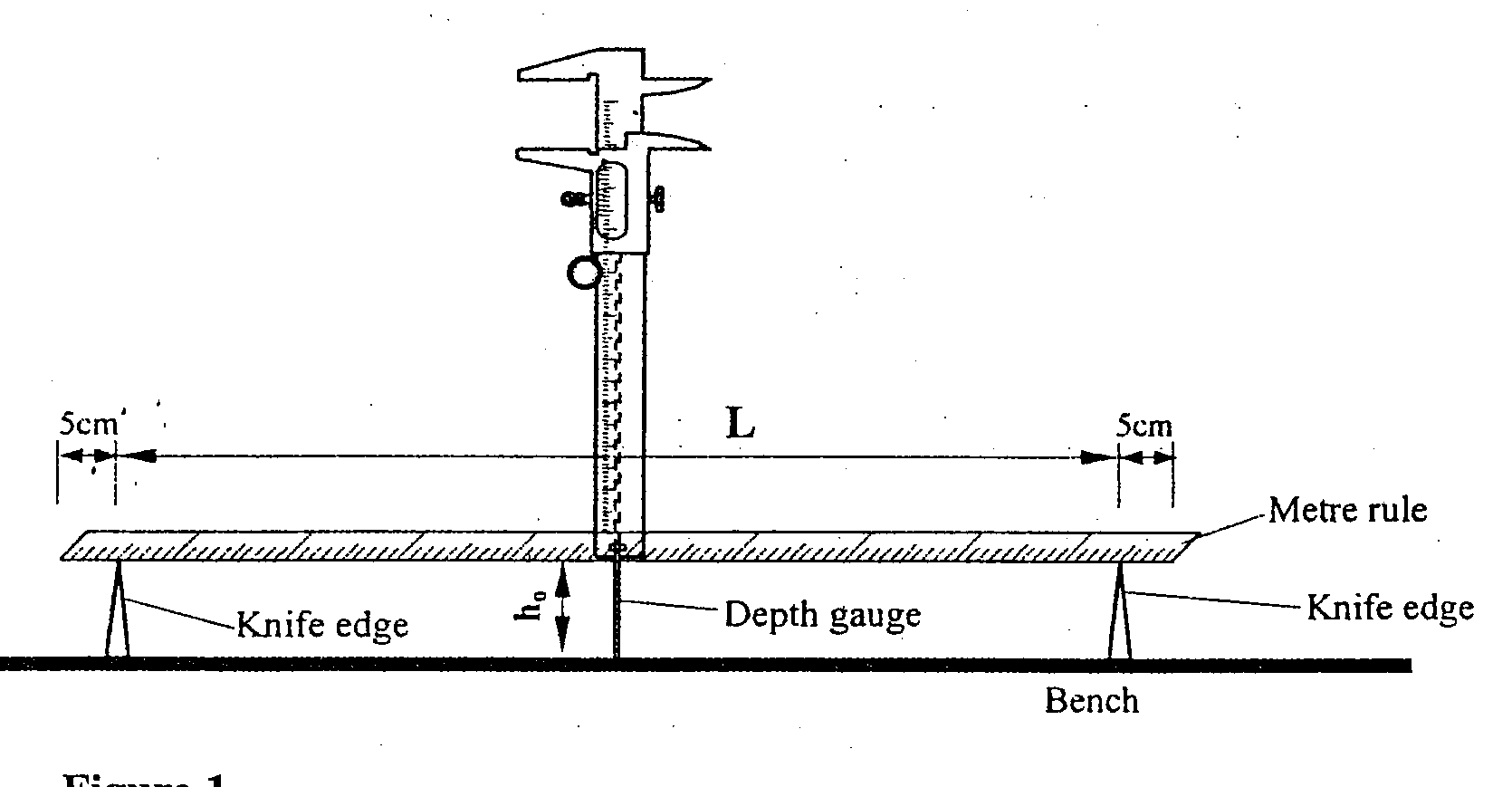               Fig 1.          h0 = ………………………………………….mm						 (1mk)Using the thread provided, hang the 300g mass at the 50 cm mark of the metre rule. Ensure that the       mass does not touch the bench. Measure and record in table 1, the height h of the edge of the metre       rule at the 50 cm mark.With the 300g mass still at the 50 cm mark, adjust the position of the knife edges so that L is now           800  mm. (The knife edges should be equidistant from the centre of the metre rule). Measure and          record in table 1 the height h of the edge of the metre rule at the 50 cm mark.   (d) Repeat the procedure in (c) for other values of L shown in table 1. Complete  the table.         Table 1       (e) Plot a graph of L (y-axis) against d. 								 (5mks)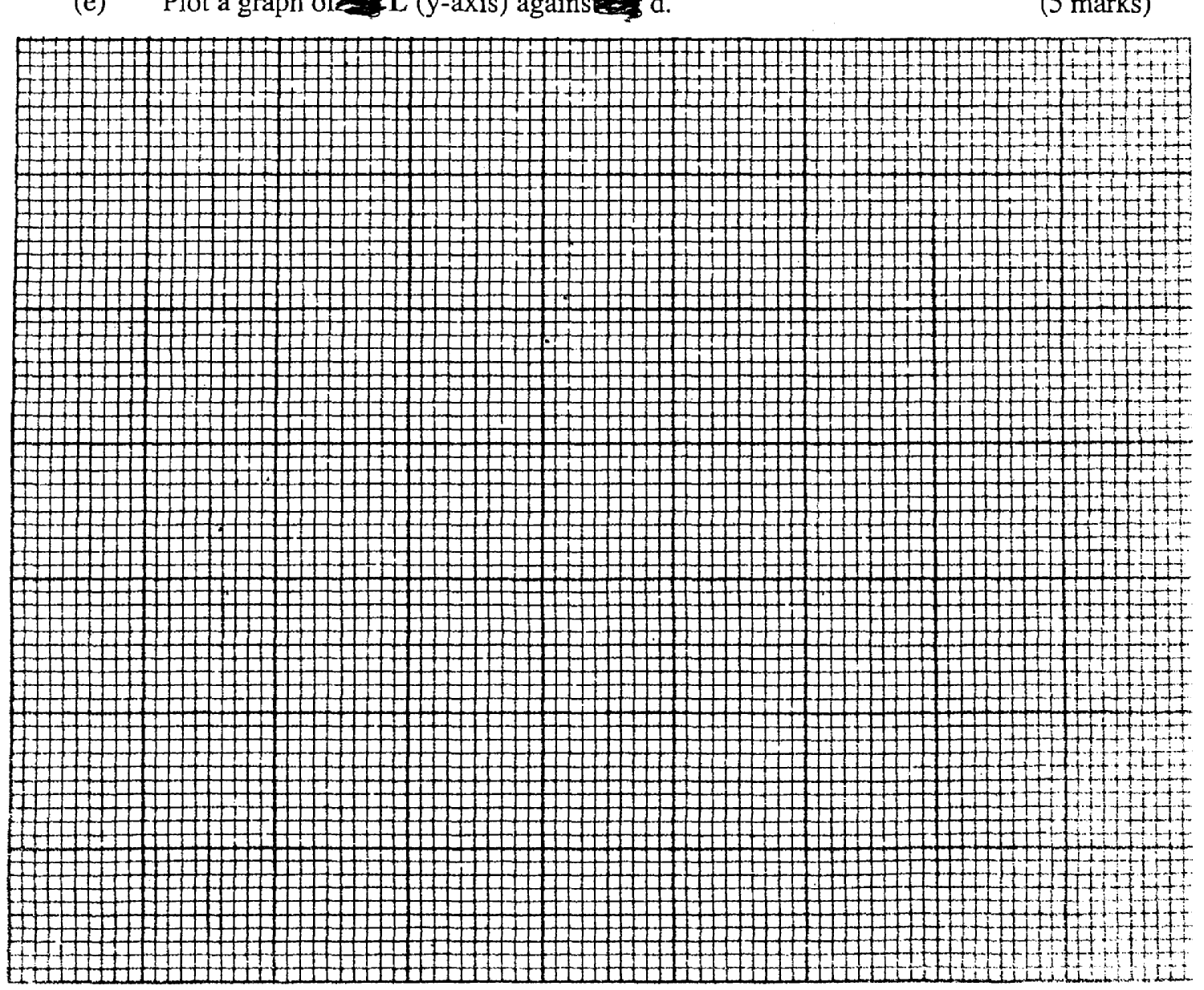  (f)     (i) Determine the slopes of the graph.								   (3mks)        ……………………………………………………………………………………………………………        ……………………………………………………………………………………………………………        ……………………………………………………………………………………………………………        (ii) Evaluate y    =  1                                       s                                  Y =…………………………							 (2mks)       (iii) Determine G, the value of log L, when  d =0.						(2 mks)                     G =…………………………….       (iv)   Given that G=           determine the value of  k.                                                        (2 mks)                          k………………………..2     Part A    You are provided with the following A dry cell and a cell holderA resistor PA set of mounted resistors QA milliameter Connecting wireA switch      Proceed as follows:    a) Set up the apparatus as shown in the circuit diagram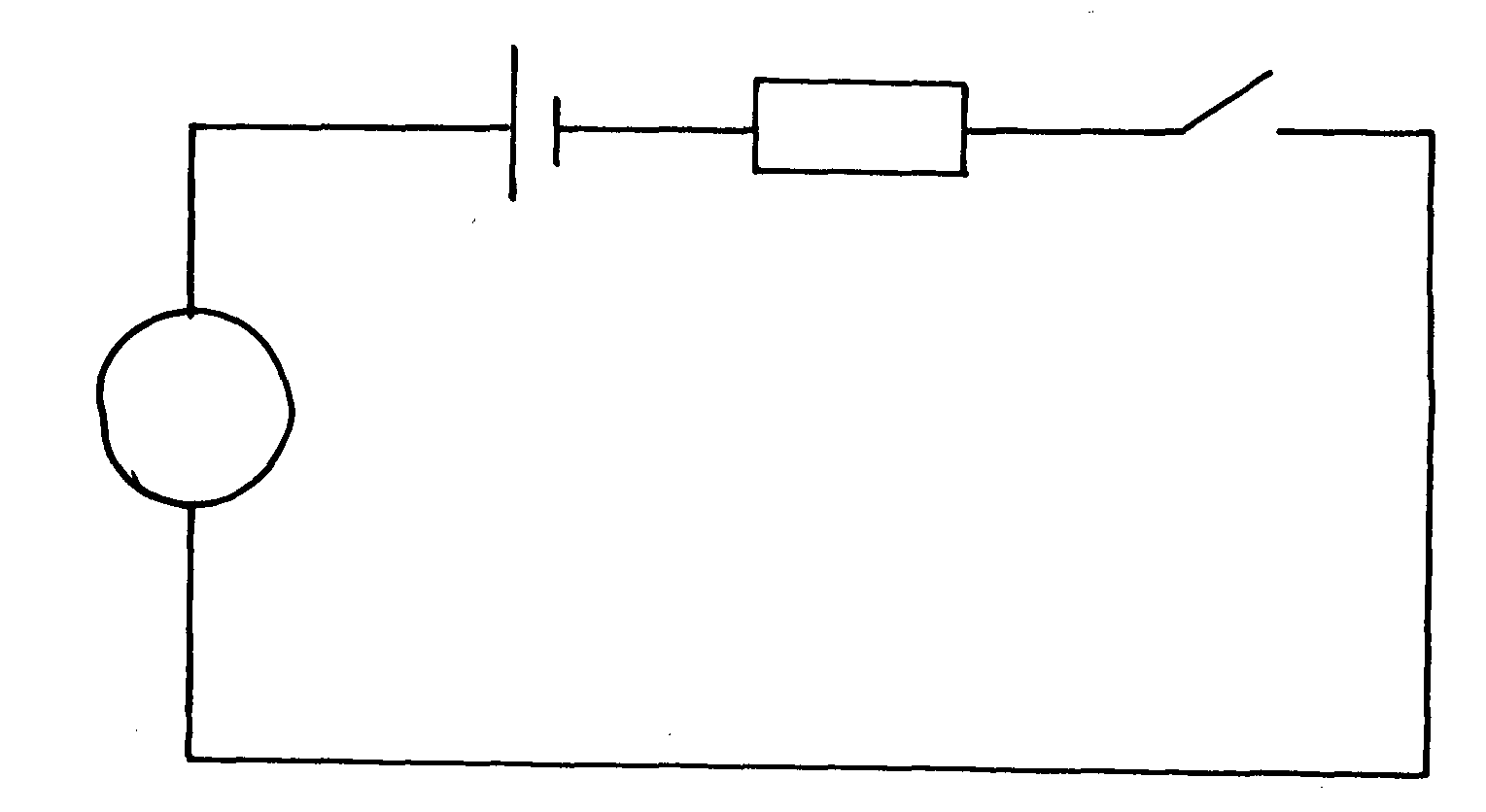         Close the switch. Measure  and record the current Io              Io = …………………………..MA        Dismantle the set up.  b) Set up apparatus as shown in the circuit diagram in  figure       Each of the connecting wires from points T1 and T2 should have a crocodile clip at one end   c) Connect the crocodile clips across the 10Ω resistor on Q. Close the switch and record in Table 2 the        current I, through the milliameter. Open the switch.   d) Repeat the procedure in (c) for the other values of resistance R       shown in table 2 (some values of R may be   obtained by combining suitable resistors on Q)       Complete the table e) Plot the graph of I (A) y-axis against R.f) From the graph determine Ro, the value of R when the current I is equal to Io/2                                 (3mks)	(i.e when I = Io/2    )           Ro= ……………………………………Part B       You are provided with the followingWatch glassA class marblePlasticineStop watchMicrometer screw gauge    a) Place the watch glass on a flat table and hold it firmly using plasticine.     b) Roll the marble and count five oscillations 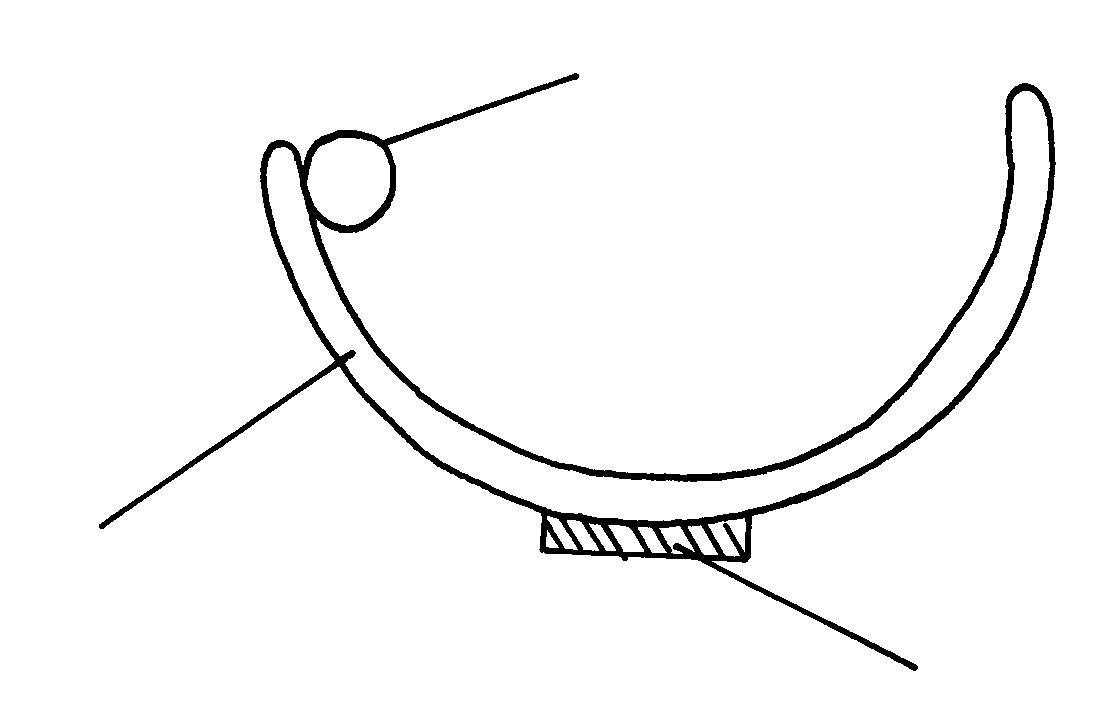 (i) Time for five Oscillations, tt = ______________________________(ii) Repeat three times and find the average  								(1mk)     t1________________________________     t2________________________________     t3________________________________(iii) Find the periodic time  of the marble  								( 1mk)T_________________________T2_________________________   (c) Measure the diameter, d of the marble using micrometer screw gauge          d____________________________ 								(1mk)   (d) You are given the following equation                          T = 2π      7(b-r)                                              5g   Where r is the radius of the marble, g is acceleration due to gravity, b is a constant of the system.      Determine the value of b. 										   (2mks)Maximum marks Candidates score Question  120Question  220Total score 40Length L (mm)900800700600500Height h (mm)Depression d(ho-h)mmRΩ10223239617182121150I(mA)I(A)